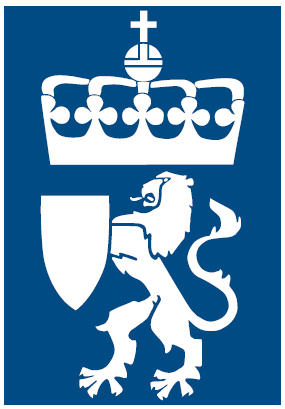 Fastsatt av Sivilforsvaret januar 2020Tjenestepliktige i Sivilforsvaret som dekker en samfunnskritisk funksjon kan etter søknad innvilges midlertidig fritak fra tjeneste.Informasjon om den samfunnskritiske virksomheten (SKV )Det er virksomheten hvor den tjenestepliktige er ansatt som kan søke. Virksomheten må være registrert som en samfunnskritisk virksomhet etter bestemmelser i vernepliktsforskriften. Virksomheten må fylle ut søknadsskjema med virksomhetens navn, organisasjonsnummer, navn på overordnet koordinerende forvaltningsorgan (KFO) og KFOet sitt organisasjonsnummer.Informasjon om den tjenestepliktige som det søkes fritak forVirksomheten må fylle inn opplysninger om den tjenestepliktige det søkes om midlertidig fritak for. Det skal opplyses om navn, fødselsnummer, hvilket distrikt den tjenestepliktige er innkalt til tjeneste i og tidspunkt for innkalling. Det kan søkes om fritak fra den tjenestepliktige har mottatt pålegg om tjenesteplikt.Informasjon om den kritiske funksjon den tjenestepliktige dekker i SKV-virksomheten                                                                                                                                     For at Sivilforsvaret skal kunne ta stilling til om den tjenestepliktige skal innvilges fritak pga. samfunnskritisk funksjon skal virksomheten opplyse om hvordan funksjonen dekkes, og begrunne hvorfor den tjenestepliktige dekker en slik funksjon. Virksomheten skal opplyse om hvor mange av de ansatte som må dekke den aktuelle funksjonen og hvor mange av de ansatte som kan dekke den funksjonen. Der funksjonen kan dekkes av andre ansatte enn den tjenestepliktige vil det ikke kunne innvilges fritak. Virksomheten skal legge ved virksomhetens beredskapsplan eller annen risikovurdering som dokumenterer at virksomheten har gjort en helhetlig vurdering av virksomhetens behov for å kunne opprettholde nødvendig funksjonsevne ved krig eller krise.ErklæringVed innsending av søknad bekreftes det at personen det søkes fritak for dekker en funksjon som er kritisk for å opprettholde driften i virksomheten. Virksomheten inngår i beredskapsplanen til KFO, eller er definert som samfunnskritisk virksomhet av KFO.Det bekreftes at virksomheten ikke har andre personer som kan dekke denne funksjonen ved krise, krig eller store hendelser og at det ikke er mulig å lære opp andre personer innen rimelig tid. Det må krysses av. Kontaktperson ved SKVDet må fylles inn opplysninger om kontaktpersonen i SKVet og signeres. Informasjon om den samfunnskritiske virksomheten (SKV)Informasjon om den samfunnskritiske virksomheten (SKV)Navn på SKV:Organisasjonsnummer:Navn til koordinerende forvaltningsorgan (KFO) som SKV tilhører:Organisasjonsnummer til KFO som SKV tilhører:Informasjon om den tjenestepliktige som det søkes fritak forInformasjon om den tjenestepliktige som det søkes fritak forNavn:Fødselsdato:Innkalt til tjeneste ved (distrikt):Tidspunkt for innkalling:Informasjon om den kritiske funksjon den tjenestepliktige dekker i SKV-virksomheten                                                                                                                                     Informasjon om den kritiske funksjon den tjenestepliktige dekker i SKV-virksomheten                                                                                                                                     Informasjon om den kritiske funksjon den tjenestepliktige dekker i SKV-virksomheten                                                                                                                                     Stilling/funksjon ved SKV:Antall som må dekke samme funksjon:Antall som kan dekke samme funksjon:Begrunnelse for tilgang, hvorfor funksjonen er kritisk for virksomheten, med henvisning til beredskapsplaner som vedlegges (skal fylles ut av SKV):Begrunnelse for tilgang, hvorfor funksjonen er kritisk for virksomheten, med henvisning til beredskapsplaner som vedlegges (skal fylles ut av SKV):Begrunnelse for tilgang, hvorfor funksjonen er kritisk for virksomheten, med henvisning til beredskapsplaner som vedlegges (skal fylles ut av SKV):ErklæringDet bekreftes at personen det søkes fritak for dekker en funksjon som er kritisk for å opprettholde driften i virksomheten. Virksomheten inngår i beredskapsplanen til KFO, eller er definert som samfunnskritisk virksomhet av KFO.Det bekreftes at virksomheten ikke har andre personer som kan dekke denne funksjonen ved krise, krig eller store hendelser og at det ikke er mulig å lære opp andre personer innen rimelig tid.Kryss av Kontaktperson ved SKVKontaktperson ved SKVKontaktperson ved SKVNavn:Stilling:Tlf:E-postadresse:Sted/dato:Underskrift: